KS1 QuizWhat stories are these characters from?  1	2               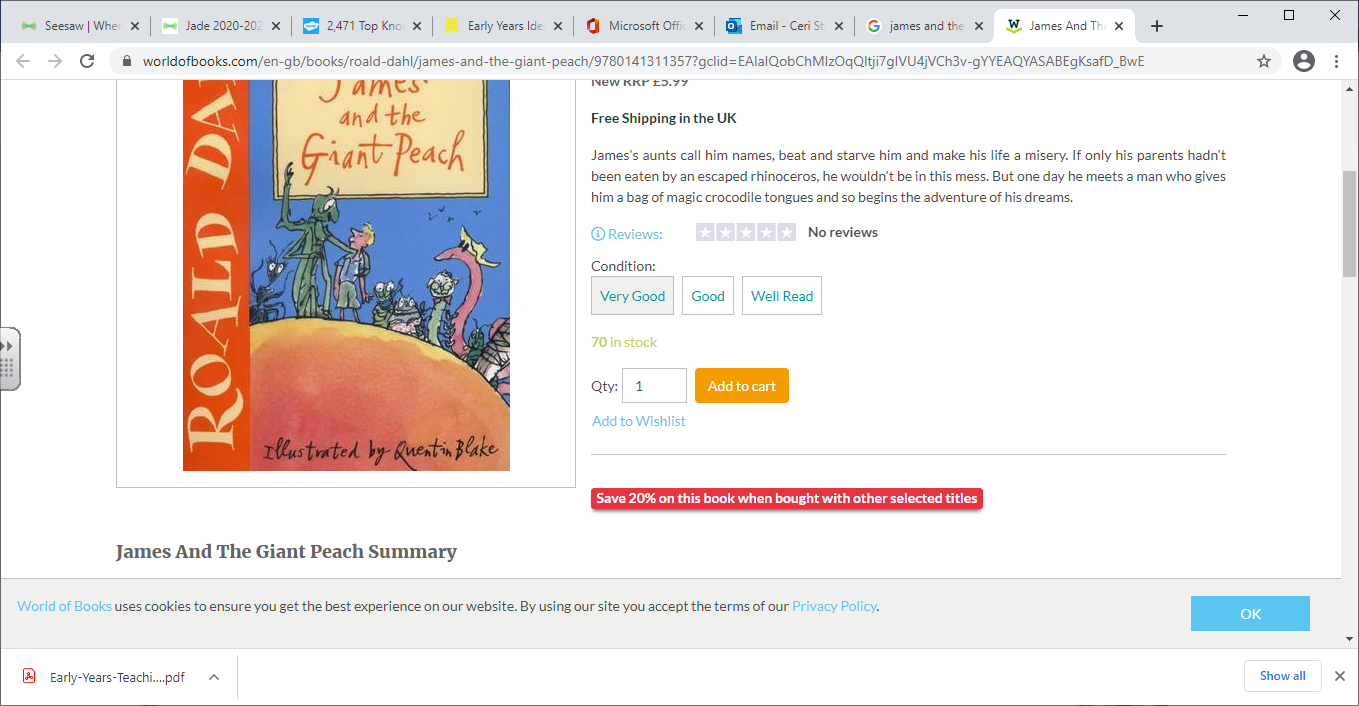 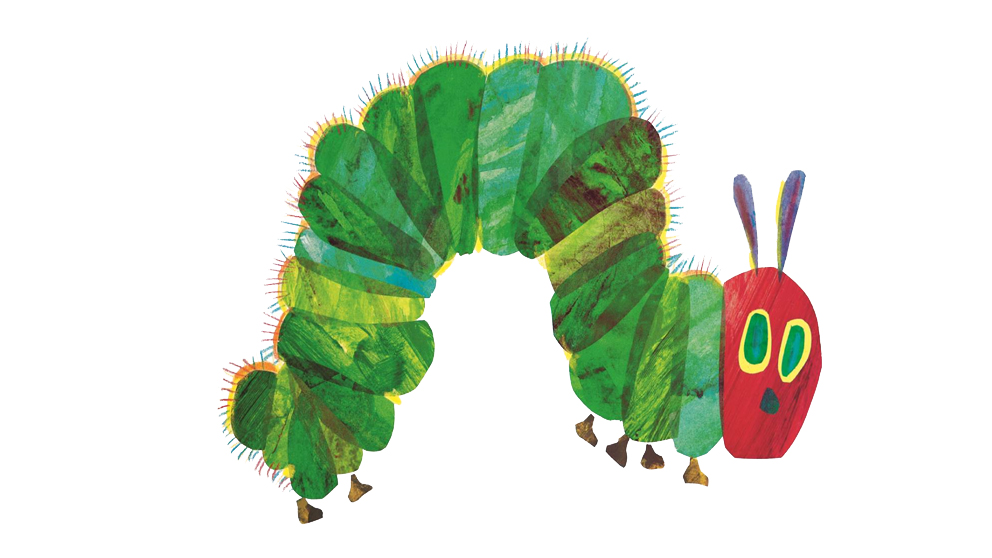 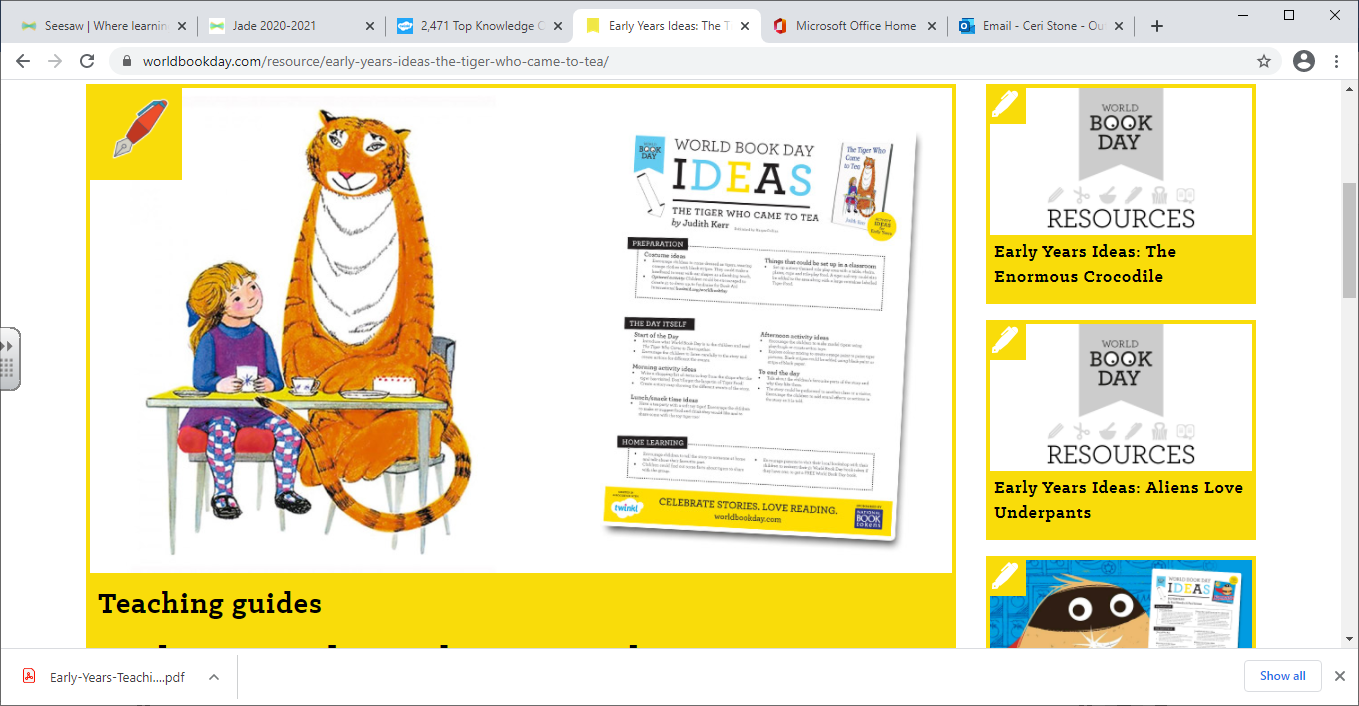 4           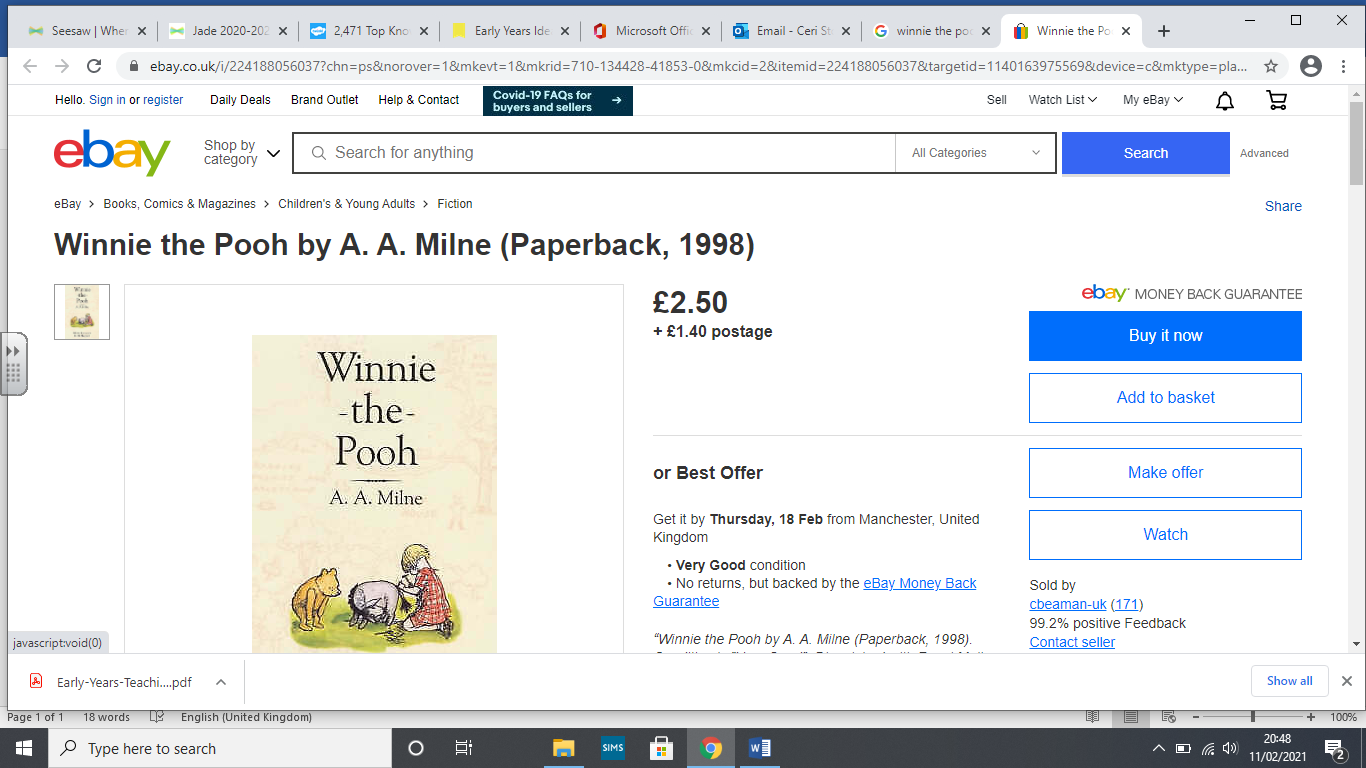 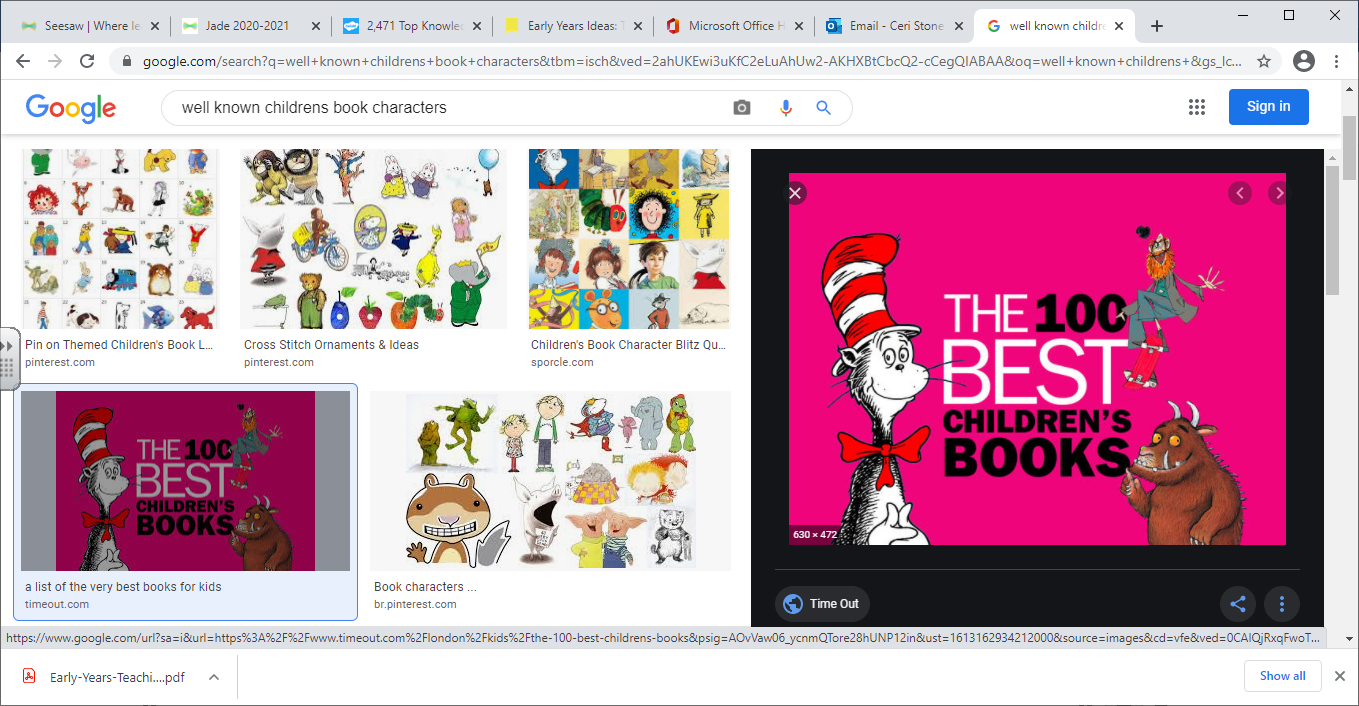 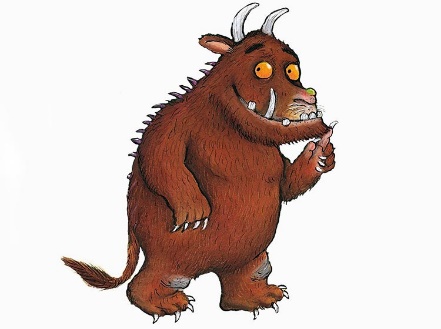 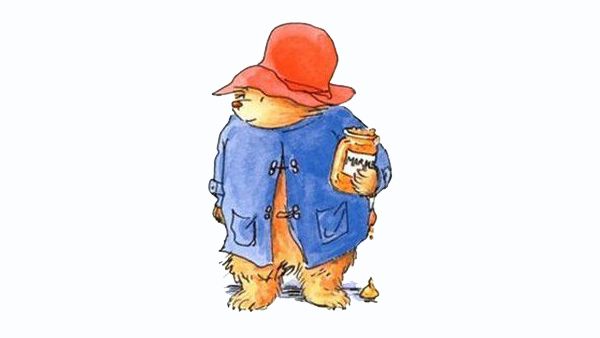 7. 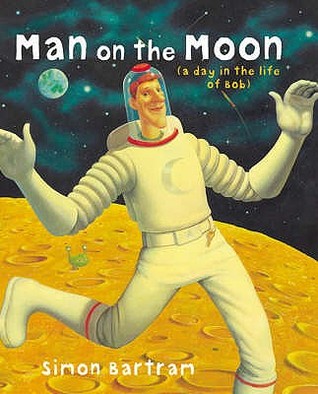 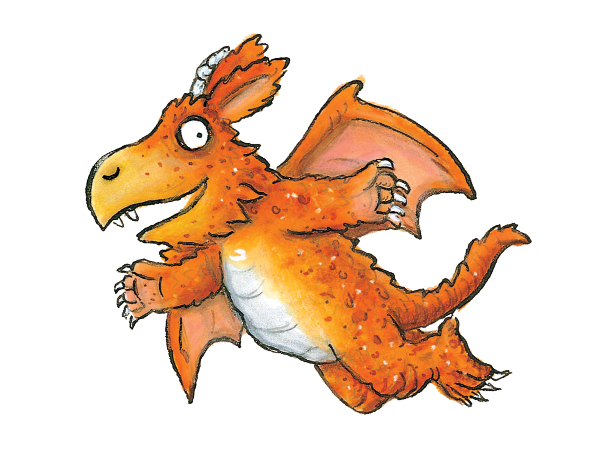 9. 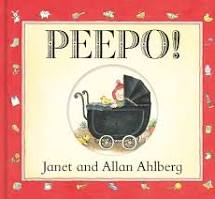 